MINISTARSTVO ZDRAVSTVA I SOCIJALNE SKRBI2621Na temelju članka 10. stavka 4. Zakona o uzimanju i presađivanju dijelova ljudskoga tijela u svrhu liječenja (»Narodne novine« br. 177/04) ministar zdravstva i socijalne skrbi donosiPRAVILNIKO SADRŽAJU OBRASCA SUGLASNOSTI PRIMATELJA DIJELOVA LJUDSKOG TIJELAČlanak 1.Ovim Pravilnikom utvrđuje se sadržaj obrasca suglasnosti primatelja dijelova ljudskog tijela.Članak 2.Sadržaj obrasca suglasnosti primatelja dijelova ljudskog tijela utvrđen je u Prilogu I. koji čini sastavni dio ovoga Pravilnika.Članak 3.Ovaj Pravilnik stupa na snagu osmoga dana od dana objave u »Narodnim novinama«.

Klasa: 011-02/07-04/26
Urbroj: 534-07-07-1
Zagreb, 23. srpnja 2007.Ministar
prof. dr. sc. Neven Ljubičić, v. r.
PRILOG I.

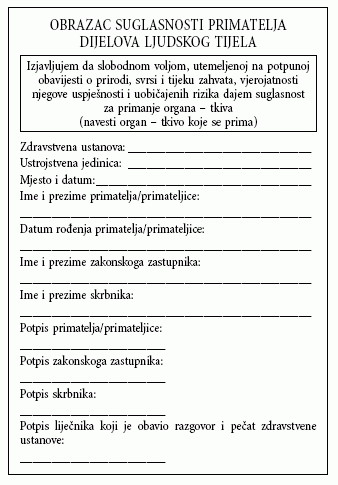 